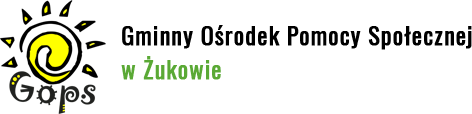 KLAUZULA INFORMACYJNA (dla osób wnioskujących o udostępnienie informacji publicznej)Na podstawie art. 13 ust. 1 i 2 Rozporządzenia Parlamentu Europejskiego i Rady (UE) 2016/679 z 27 kwietnia 2016 r. w sprawie ochrony osób fizycznych w związku z przetwarzaniem danych osobowych i w sprawie swobodnego przepływu takich danych oraz uchylenia dyrektywy 95/46/WE - dalej: „RODO” informujemy, że:1. Administratorem danych osobowych jest Gminny Ośrodek Pomocy Społecznej w Żukowie przy ul. Bolesława Prusa 49, 83-330 Żukowo, tel.: 58 681-82-64, adres e-mail: gops@zukowo.pl 2. Administrator wyznaczył Inspektora Ochrony Danych, z którym może się Pani/Pan kontaktować we wszystkich sprawach dotyczących przetwarzania danych osobowych za pośrednictwem adresu email: iodgops@zukowo.pl lub pisemnie na adres Administratora podany w pkt. 1.3. Dane osobowe są przetwarzane w celu realizacji wniosku o udzielenie informacji publicznej.4. Pani/Pana dane osobowe przetwarzamy na podstawie art. 6 ust. 1 lit c) RODO, w związku z ustawą z dnia 6 września 2001 r. o dostępie do informacji publicznej. Podanie danych jest dobrowolne. 5. Pani/Pana dane osobowe będą przechowywane przez okres 5 lat od dnia odpowiedzi na wniosek       o udzielenie informacji publicznej, chyba że przepisy przewidują dłuższy okres przechowywania dla tych danych.6. Odbiorcami Pani/Pana danych osobowych są podmioty uprawnione do ujawnienia im danych na mocy przepisów prawa. Są nimi również podmioty, które świadczą nam usługi.7. Ma Pani/Pan prawo do: ochrony swoich danych osobowych, dostępu do nich, uzyskania ich kopii, sprostowania, prawo do ograniczenia ich przetwarzania oraz prawo wniesienia skargi do Prezesa Urzędu Ochrony Danych Osobowych (ul. Stawki 2, 00-193 Warszawa, e-mail: kancelaria@uodo.gov.pl).